DARBA DEVĒJA APLIECINĀJUMS PAR DALĪBU 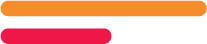 “Atbalsta pasākumi iekļaujošas darba vides veicināšanai un dažādībasvadībai” norisē 2021. gadāParakstot šo apliecinājumu, es,______________________________________________ (organizācijas nosaukums) __________________________________________ (amats) __________________________________(Vārds, Uzvārds)​ ​apliecinu, ka:- esmu iepazinies/-usies ar šajā pieteikumā minētajiem pašnovērtējuma veikšanas noteikumiem, piekrītu tiem, apņemos ievērot tos un apņemos neizvirzīt nekādas pretenzijas saistībā ar šiem noteikumiem pret pasākuma organizētājiem; - es apliecinu, ka darba samaksu darbiniekiem izmaksājam, ievērojot visas Latvijas Republikā spēkā esošās normatīvo aktu prasības, tostarp, veicot visu nodokļu, nodevu un valsts ​sociālās apdrošināšanas obligāto ​iemaksu samaksu​ pilnā apmērā; - es apliecinu, ka savā organizācijā nodrošinām godprātīgu un likumīgu personas datu apstrādi atbilstoši paredzētajam mērķim un tam nepieciešamajā apjomā; - es apliecinu, ka šajā organizācijas pieteikumā un novērtējuma anketā visa sniegtā informācija ir un būs patiesa; - es apliecinu, ka arī turpmāk veicināšu atvērtību dažādībai, cik vien tas būs manos spēkos un manas organizācijas resursu ietvaros.Vieta, datums:  Paraksttiesīgās personas amatsVārds, Uzvārds:  Paraksts, tā atšifrējums: 	_________________________ 